JADŁOSPIS 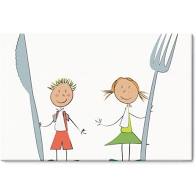 PONIEDZIAŁEKPONIEDZIAŁEKPONIEDZIAŁEK15.04.202415.04.202415.04.2024Zupa ogórkowa(marchewka, seler, por, pietruszka,ogórki kiszone, ziemniaki,śmietana)/7,9Zupa ogórkowa(marchewka, seler, por, pietruszka,ogórki kiszone, ziemniaki,śmietana)/7,9Zupa ogórkowa(marchewka, seler, por, pietruszka,ogórki kiszone, ziemniaki,śmietana)/7,9Ryż z cynamonem i masłemRyż z cynamonem i masłemRyż z cynamonem i masłemKompot z jabłekKompot z jabłekKompot z jabłekWTOREKWTOREKWTOREK16.04.202416.04.202416.04.2024Ziemniaki porcja kurczaka( mąka pszenna, olej rzepakowy,porcja kurczaka)/1,6Ziemniaki porcja kurczaka( mąka pszenna, olej rzepakowy,porcja kurczaka)/1,6Ziemniaki porcja kurczaka( mąka pszenna, olej rzepakowy,porcja kurczaka)/1,6Surówka z młodej kapusty z kukurydzą i majonezemSurówka z młodej kapusty z kukurydzą i majonezemSurówka z młodej kapusty z kukurydzą i majonezemKompot z jabłekKompot z jabłekKompot z jabłekŚRODAŚRODAŚRODA17.04.202417.04.202417.04.2024Makaron z warzywami i kurczakiem  sos smietanowy( bukiet warzyw, makaron, filet z kurczaka  , olej rzepakowy,śmietana)/1,Makaron z warzywami i kurczakiem  sos smietanowy( bukiet warzyw, makaron, filet z kurczaka  , olej rzepakowy,śmietana)/1,Makaron z warzywami i kurczakiem  sos smietanowy( bukiet warzyw, makaron, filet z kurczaka  , olej rzepakowy,śmietana)/1,JabłkoJabłkoJabłkoKompot z jabłekKompot z jabłekKompot z jabłekCZWARTEKCZWARTEKCZWARTEK18.04.202418.04.202418.04.2024Kluski sląskie  pieczeń w sosie własnym( mąka ziemniaczana, jajka, mięso wieprzowe ,olej rzepakowy, mąka pszenna)/1,6,3Kluski sląskie  pieczeń w sosie własnym( mąka ziemniaczana, jajka, mięso wieprzowe ,olej rzepakowy, mąka pszenna)/1,6,3Kluski sląskie  pieczeń w sosie własnym( mąka ziemniaczana, jajka, mięso wieprzowe ,olej rzepakowy, mąka pszenna)/1,6,3Sałatka z czerwonej kapusty Sałatka z czerwonej kapusty Sałatka z czerwonej kapusty Napój malinowyNapój malinowyNapój malinowyPIĄTEKPIĄTEKPIĄTEK19.04.202419.04.202419.04.2024Ziemniaki paluszki rybne( masło, mleko, paluszki rybne)/7,4,6Ziemniaki paluszki rybne( masło, mleko, paluszki rybne)/7,4,6Ziemniaki paluszki rybne( masło, mleko, paluszki rybne)/7,4,6Surówka z kapusty kiszonejSurówka z kapusty kiszonejSurówka z kapusty kiszonejKompot z jabłekKompot z jabłekKompot z jabłekDo przygotowania posiłków używane są przyprawy: oregano, pieprz, bazylia, majeranek,mogą zawierać śladowe ilości glutenu, mleka, jaj, soi, 